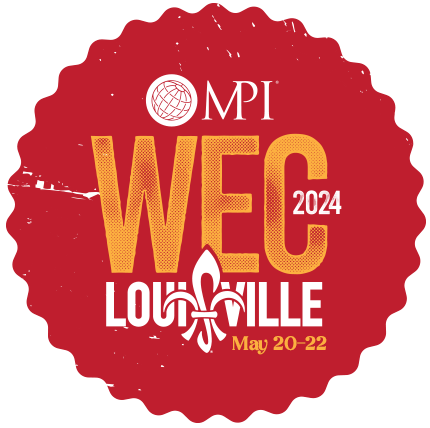 Dear [Boss's Name],I hope this message finds you well. I am writing to express my strong interest in attending the upcoming Meeting Professionals International World Education Congress (WEC). As a dedicated meeting planner, I believe that participating in this conference will greatly benefit both me and our team.These conferences serve as invaluable platforms for networking with industry experts, gaining insights into the latest trends, and enhancing my skills in event planning and management. The diverse range of sessions, workshops, and keynote speakers will provide me with a wealth of knowledge that I can bring back to our team, contributing to our overall success.Additionally, the opportunity to connect with fellow professionals will open doors for potential collaborations, partnerships, and the exchange of innovative ideas. Building a strong network within the industry is crucial for staying informed about emerging practices and maintaining a competitive edge.I have thoroughly reviewed the conference agenda and identified specific sessions that align with our current projects and future goals. Attending these sessions will not only enhance my expertise but also equip me with practical strategies that can be directly applied to our upcoming events.I understand the importance of being mindful of budget constraints, and I am committed to maximizing the value of this investment. I am confident that the knowledge and connections gained from this conference will significantly contribute to the success of our future events.Thank you for considering my request. I look forward to the opportunity to bring back valuable insights that will positively impact our team's performance.Best regards, [Your Name]